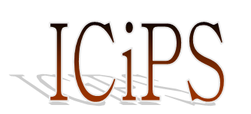 ICiPS 2022 AWARDS.WHO CAN APPLY?Any organisation who provides public services may apply. HOW MANY APPLICATIONS CAN BE MADE BY EACH ORGANISATION?There is no limit, but please include one application form per entry.IS THERE A COST TO APPLY?No; but if shortlisted you will need to fund transport and accommodation to attend our conference to accept the award. HOW TO APPLY:Complete the application cover form (page 6)Send no more than 4 sides of A4, minimum font size 10, outlining how you meet the criteria of the category you are applying forEmail applications to: debbie@icips.org by 31 August 2022 at 5pm.ARE HERE ANY OTHER CONSIDERATIONS?Organisations and individuals nominated for an award may be invited to present their work at our conference. We do not pay for travel but will award 3 free places per organisation.Your entry will be placed in our resource area so other members may learn from it. Please redact sensitive information.TERMS & CONDITIONS. The Conditions of Award set out the standard terms and conditions applicable to all:ICiPS is not responsible for safe receipt of applications; please include a delivery receipt when sendingShortlisted applicants agree to send at least one representative to the annual conference to accept the award. Failure to attend the conference will result in automatic disqualification.Nominees are expected to pay their own travel costs to the conference.The applicant agrees that the application can be shared with ICiPS members via the ICiPS data base. The applicant agrees to take part in publicity; copies of photos taken at the awards can be provided at no cost.Consultants may not submit applications based on work commissioned by another organisation without providing evidence of that organisations express consent, and clarification of who the award is to be made to.The judge’s decision is final.KEY DATESClosing date: 31 August 2022 at 5pm.Notification of outcome: 15 September 2022.QUESTIONSPlease send questions about the awards to debbie@icips.orgICiPS 2022 CONTINUOUS IMPROVEMENT AWARD CATEGORIES COLLABORATIONThis award recognises organisations who have worked collaboratively, for the first time, to enable continuation of services during coronavirus.Judging CriteriaCollaborations must be newCollaborations must have been initiated by the participating organisations as opposed to have been mandated by Ministers or officialsEvidence of a clear problem that is solved through the collaborationEvidence of success in allocating and managing accountabilities, responsibilities and outcomesApproaches that are likely to deliver long changes that lead to improved efficiency and effectiveness INNOVATIVE APPROACHES TO DELIVERING CI DURING THE CORONAVIRUS PANDEMIC AND LOCKDOWNThe award recognises organisations who have sustained CI during the pandemic, through the application of innovative working techniques that go beyond home working and remote meetings.Judging CriteriaEvidence of agile ways of working that enable the uncertainties of working during covid to be overcomeAdoption of innovative approaches across the wider organisation and not just by the CI teamApproaches that enable inclusiveness regardless of the location of employeesSERVICE ADAPTATIONS DURING LOCKDOWNThis award recognises a team, who made a significant contribution to developing new approaches that enabled services to continue during lockdown.Judging CriteriaEvidence of playing a leading role in influencing service design through the application of CI expertise Approaches that are likely to deliver changes that lead to lasting improvements in efficiency and effectivenessEMPLOYEE WELLBEINGThis award recognises organisations who have gone above and beyond to support their employee wellbeing during the covid restrictions.Judging CriteriaEvidence that the initiative is in response to covidInnovative approachesApproaches that will sustain over timeEvidence that the approaches have succeed int her ambitionAPPLICATION COVER FORM Lead organisationAddress with postcodeAddress with postcodeAddress with postcodeLead contact Contact emailContact phoneContact phoneSecondary contact Contact emailContact phoneContact phoneCategory being applied forSignedDateSigning confirms understanding of, and agreement to, the terms and conditionsSigning confirms understanding of, and agreement to, the terms and conditionsSigning confirms understanding of, and agreement to, the terms and conditionsSigning confirms understanding of, and agreement to, the terms and conditions